ALLEGATO A									AL DIRIGENTE SCOLASTICO							DELL’ISTITUTO COMPRENSIVO VERJUS DI OLEGGIOOGGETTO: DOMANDA DI PARTECIPAZIONE ALLA SELEZIONE DI ESPERTO INTERNO /collaborazioni plurimeIl/La sottoscritto/aCognome ………………………………………….. Nome ……………………………………Nato/a a ………………………………………………… il ……………………………….Codice Fiscale …………………………………………………………………………………………Residenza e/o recapito: Via ……………………………………………………………………Citta’ ……………………………………………………… C.A.P. …………………………………Tel. N. ………………………………………… Cellulare n. : …………………………………e-mail : ………………………………………………...........CHIEDEDi essere ammesso/a alla selezione per l’individuazione di personale esperto INTERNO di cui all’avviso di selezione ________________________________________________________________________PER:  □ PROGETTISTA		□ COLLAUDATOREpubblicato nell’albo dell’Istituto Comprensivo alle condizioni e nei termini previsti dallo stesso.A tal fine dichiara, sotto la propria responsabilità, consapevole delle sanzioni penali nel caso di dichiarazioni mendaci, di formazione o uso di atti falsi, richiamate dall’art. 76 del DPR 445 del 28 dicembre 2000, di:Di essere cittadino/a 		□ italiano/a 				□ di Paese Membro della UE ( _________________)□ Di godere dei diritti civili e politici;□ non aver riportato condanne penali e non essere destinatario di provvedimenti che riguardano l'applicazione di misure di prevenzione, di decisioni civili e di provvedimenti amministrativi iscritti nel casellario giudizialeDi □ NON AVERE □ AVERE procedimenti penali o disciplinari pendenti;Di □ NON essere stato 	□ essere stato destituito o dispensato da Pubbliche Amministrazioni;□ Di possedere l’idoneità fisica per la prestazione;Titolo di studio posseduto (laurea triennale, specialistica, vecchio ordinamento): ………………………………………………… Dichiara che l’incarico non interferisce con le ordinarie attività di servizio.Allega alla presente:Dichiarazione insussistenza d’incompatibilità (ALLEGATO C)Curriculum vitae formato europeo CON Fotocopia documento identitàAutocertificazione circa la veridicità delle informazioni e autorizzazione al trattamento dei dati personali in conformità al GDPR n.679/2016A tal proposito dichiara di possedere i seguenti titoli, utili alla valutazione: DATA________________________________	FIRMA1° Macrocriterio: Titoli di StudioAutovalutazione Punti attribuiti  dalla scuola PuntiLaurea triennale in Ingegneria Elettronica, Elettrica, Informatica, delle Telecomunicazioni, altra laurea afferente alla tipologia del progetto con punteggio:fino a 89/110 …………………………..…………1 punto da 90 a 104/110 ..………………………….......2 punti da 105/110 in poi ……………………………… 3 puntiTit. N°: …. p.ti:…….Maxpunti 3Laurea specialistica in Ingegneria Elettronica, Elettrica, Informatica, delle Telecomunicazioni, altra laurea afferente alla tipologia del progetto con punteggio fino a 89/110 …………………………...…… 4 puntida 90 a 99/110 …………………………….  5 punti da 100 a 104 ……………………....…...….. 6 puntida 105 a 110 e lode…………………….... 7 puntiTit. N°: …. p.ti:…….Max  punti 7Seconda laurea (attinente al progetto) fino a 89 ………………………………..…... 1 punto 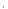 da 90 a 104…………………..………….. … 2 punti da 105 in poi ……………. ……………....… 3 puntiTit. N°: …. p.ti:…….Max punti 3Certificazioni riconosciute a livello nazionale o europeo inerenti il profilo per cui si candida (1 per ciascuna certificazione)Tit. N°: …. p.ti:…….Max punti 2Master di II livello afferente la tipologia richiesta Tit. N°: …. p.ti:…….Punti 3Dottorato di ricerca afferente la tipologia del modulo Tit. N°: …. p.ti:…….Punti 3Corso di perfezionamento/master annuale inerente il profilo per cui si candidaTit. N°: …. p.ti:…….Punti 11500=60 CU Esperienza come docenza universitaria nel settore inerente il profilo per cui si candida Tit. N°: …. p.ti:…….Punti 2Pubblicazione riferita alla disciplina richiesta: (1 punto per ogni pubblicazione per anno accademico) Tit. N°: …. p.ti:…….Max punti 32° macrocriterio: titoli culturali specificiPartecipazione a corsi, di almeno 20 ore, di formazione attinenti alla figura richiesta, in qualità di discente (1 per ciascun corso) Tit. N°: …. p.ti:…….Max punti 7Certificazioni/Attestati attinenti alla figura richiestaTit. N°: …. p.ti:…….Max punti 2Certificazioni Informatiche/reti/amministratore di sistema (1 punto per Certificazione)Tit. N°: ….p.ti:…….Max punti 2Certificazioni professionali per corsi specialistici attinenti all’ambito progettuale (1 punto per ogni corso)Tit. N°: ….p.ti:…….Max punti 3Iscrizione all’Albo professionaleTit. N°: …. p.ti:…….Punti 53° macrocriterio: Esperienze professionali- Pregresse esperienze, in qualità di progettista e/o collaudatore*, in progetti PON FESR attinenti all’ambito progettuale (1 p.to per ogni esperienza)Tit. N°: …. p.ti:…….Max 10 punti- Esperienze documentate di progettazione/collaudo e/o di gestione di reti e/o amministratore di sistema (1 p.to per ogni esperienza)Tit. N°: …. p.ti:…….Max 10 punti